Horváth Péter Szép, fölösleges dolgokMajális  /Szinyei Merse Pál/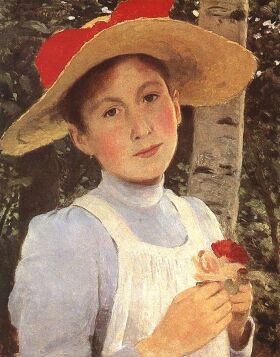 (Rózsi)Katinka	Mondd már, hogy milyen!Rozál		Magas…Katinka	Barna?Rozál		És mindég fütyöl.Katinka	Utánad?Rozál		Magának. Csak úgy. Megyünk a flaszteren… Szökken, 			forgolódik…Katinka	Más nők után?Rozál		Dehogy! A fényeket vadássza. Kapu alatt mutatta, kék az árnyék. A Dunán meg, te, labdákat dobál a nap!Katinka	Foglalkozása?Rozál		Fest.Katinka	Szobákat?Rozál		Vásznat. Olajjal. Meg akverellez. Szénrajzokat is csinál. Portrét a ligetben, eladja.Katinka	Iszik?Rozál	Engemet akar lefesteni. A Budai Hegypálya kocsiján szólított meg. Mamát kísértem. Ott vallott szerelmet. Első látásra. Még olyant soha. Esküdött a kék szemével.Katinka	A festő, az zsenánt, fiam. Abból semmi nem lesz. Rozál	Párizsba szöktet ősszel!Katinka	Képeken akarnál élni, a Víziváros helyett? Őszi tájban? Rozál? Vámtisztet keress, vagy vasútast. Patikust, cukrászt, tanítót esetleg. Jó a postatiszt, az asztalos. A vigécet kerülni kell, a boltos mind smucig… Rozál		Vasgyárban dolgozik. Spórkasszában pénze van vonatra. Katinka	Szocilista?Rozál		Azt nem tudom, mi.Katinka	Rosszat akarnak. Egészségpénztárat, nyugdíjt… Rebellisek és rossz szagúak. Ráadásul mind hűtelen.Rozál	Ez nem olyan. Nevet a sok fogával. Kroásszantot fogunk reggelizni, a Sanzelízen.Katinka	Ne kezdj vele, fiam, mert rajtavesztesz. Nekem volt már piktorom. Igazi, rendes. Létrája volt és pemzlije. Mozgóba csábított vasárnap, ölébe ültem…Rozál	Mikor?Katinka 	Három hétig voltam beteg miatta tavaly márciusban.Rozál	Azt hittem, mandulád van. Katinka	Hiába ültem forróvizes lavórba, doktornak kellett fizetnem. Kétheti bérem ment rá. Rozál	Három gyermekünk lesz. Lánykákat szeretne, mint én vagyok.Katinka	Ott hagy, ha úgy maradsz.Rozál	Irigyled?Katinka		Hová hívott?Rozál	A János-hegyre. Felhőket nézni, közel az éghez. Katinka	Majd én kikóstolom neked.Rozál	Hogyan?  Katinka	Elmegyek helyetted.Rozál	Nem!Katinka	Ujjaim köré fogom csavarni. Rozál	Hűséget esküdött az anyja életére.Katinka	Akkor mit félsz? Rozál	Rád se néz majd. Észre sem vesz. Katinka	És ha mégis? Rozál	Gyufát iszom.Katinka	Csúnya görcsöket csinál.Rozál	A gázt nyitom magamra. Katinka	Ugyan, fiam…Rozál	Dunába ugrom. Katinka	Úszol, mint a hal. Rozál	De nem csókolod. Ígérd meg! Szemébe nevetsz, és ott hagyod!Katinka	Édes bolondom! Hát akarnék rosszat neked? Csak miattad teszem, hogy okosítsalak! Majd mindent elmesélek!Rozál	Várni foglak!És immár a dombon, zöldben, két habosruhás leányzó (a pirosruhás Katinka, kékben Viola) és négy fiatalember. Barna zakó és sárga nadrág: Falvai Jenő, újságíró, Violának udvarol. A másik barnakabátos, gesztenyehajú, ki a pokrócon hasalva nézi őket: Tamás Misa, a költő. Versei jelentek meg lapaljon, színkritikákat ír. Fekete zakóban, csokornyakkendővel a nyakán egy zsidó fiú: Klein Miksa, kereskedő – próbálja Katinkát szédíteni. Az pedig, aki virágot szed, szalmakalapban, vidéki birtokos, bizonyos Bánlaky Menyus. A festő alkalmasint mi lehetünk, vagyis egy közülünk, néha megszólítják, de ő nem válaszol. Festi a képet. A Majálist.  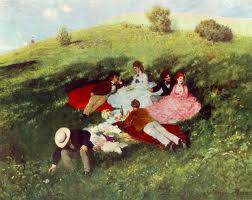 VIOLA	(Falvaihoz, kacagva) Ne mondja, ön, mint forradalmár?FALVAI 	Fiatal voltam. Forrófejű jurátus. Ma már tudom, hogy a jog…TAMÁS 	(gúnyos) … több pénzt hoz, mint a „rebellió”.FALVAI	Nem a pénzre gondoltam, kollégám, hanem a rendre. TAMÁS 	Szabadság helyett? Egyébként nem vagyunk kollégák. Én költeményeket közlök a lapokban, nem rendőrségi beszámolókat. FALVAI	A szabadság álom. Vér és pusztulás. A szabadgondolkodók taszítják mélybe a társadalmat. A csőcselék uralma jön.VIOLA	(a láthatatlan festőhöz) Maga mit gondol erről, Pali?BÁNLAKY	Nem gondol semmit. Fest. (a festőhöz) Igaz?MIKSA	És magácska, mi is a neve?KATINKA	Katalin. MIKSA	Hogy szabad becéznünk?KATINKA	A kisasszony megfelel.MIKSA	És igaz, kisasszony, hogy ön a barátnéja helyett randevúzott a mi Palinkkal délelőtt?KATINKA	Na és, ha úgy van?MIKSA	Akárhogy is, a piktorunk helyében én örülnék e csintalan cserének. Nézze csak, hogy issza magácskát, falja a szemével.KATINKA	Azt szabad. Ruhástól. (kacéran, egyenest Miksa szemébe) Bárkinek.FALVAI	(Katinkához) Kegyed talán afféle szüfrazsett?KATINKA	Fájdalom, de nem értek franciául.MIKSA	Nem is kell. Akinek ilyen pazar alakja van…FALVAI	Az én barátnőm is harcol a nők jogáért. Mégpedig sajátosan.VIOLA	Jaj, menjen már, Jenőke! Mit ki nem fecseg? FALVAI	Nem visel mídert a drága. Azt mondja, senki nem szoríthatja korlátok közé a „személyiségét”!VIOLA	Pfúj, malac! Jó hogy el nem sorolja, mimindenre vett rá.BÁNLAKY	Nocsak! És mire?FALVAI	Több van földön és egen, Horatio, mintsem bölcselmetek álmodni képes.TAMÁS	Hűség, mindenek felett.FALVAI	A János Vitézben. Bár énszerintem a maguk Petőfije alaposan elhálta azt a francia királylányt. Megengedem, hogy közben „Iluskára” gondolt.TAMÁS	Uram, ön egy halott, lánglelkű poétát mocskol, kinek 			bokájáig se ér fel.FALVAI	Ezer bocsánat, mester. Alabonőr.TAMÁS	És ön sem tud franciául! BÁNLAKY	(nyugtatná őket) Fiúk! Fiúk!TAMÁS	Á la bonne heure annyit tesz, éppen jókor, jó időben, ez már döfi! (Falvainak) Hát megmondom magának, sosincs jó idő egy forradalmár emlékét gyalázni!BÁNLAKY	Jaj, hagyjuk már a forradalmat. Húsz éve elbukott! Végre nem folyik vér, és hála a bölcs Deák Ferencnek, sínen vagyunk, akár a gőzvasút! MIKSA	Uraim, nem hagynák abba? Legalább most ne politizáljunk. Május van, itt heverünk a zöldben két gyönyörű hölgy körül, barátunk képet fest rólunk az eljövendő századoknak…BÁNLAKY	Csak akadjon kereskedő, ki megveszi.MIKSA	Én vásárolom meg. (a „festőnek”) Ugye, Pali? (A festő nem felel.)KATINKA	És hol fogja tartani?MIKSA	Kirakatomban, kisasszony, a Rumbach Sebestyén utca nyolc alatt.KATINKA	És bárki láthatja majd, ha arra sétál?MIKSA	Remélhetőleg nem túl sokáig. Költőnket fogom kapacitálni, írjon Palinkról kis színest az Estbe, hogy divatba hozzuk. Így a képek majd hamar és jó áron kelnek el.TAMÁS	Én nem tudok parancsra írni, csak ha ihletem jön.BÁNLAKY	Miért nem szagol rohadt almát az úr, mint, mondják, szegény Baudelaire tette volt, ha ihletre vágyott.TAMÁS	A múzsa csókja ritkán csattan el.BÁNLAKY	(Katinkához) Hamar, kisasszony, Isten szent nevére, szánja meg!KATINKA	Tessék?BÁNLAKY	Csókolja homlokon!KATINKA	Az urak mindig ilyen zsenántak?BÁNLAKY	Csakis a festőnk érdekében kérem. A költő ihletet kap, ön pedig e csokor virágot, és ki tudja, mit hoz még az este?MIKSA	A legjobb ihletet szerintem némi előleg hozza meg. FALVAI	Bizonyos hölgyek körében így van ez a csókkal is.VIOLA	Pfúj, Falvai! Muszáj magnak mindig ilyen gusztustalannak lennie?FALVAI	(Katinkára, ironikus) Avagy „zsenántnak”?TAMÁS	(Katinkának) Ne hagyja magát, kisasszony, bántani!KATINKA	Ne féltsen engemet. Tudok én magamra vigyázni.MIKSA	No és a másik?KATINKA	Tessék?MIKSA	A titokzatos barátné, aki helyett kegyed jött el a randevúra.KATINKA	Mi van vele?MIKSA	Éppen ezt kérdezem. Meséljen róla. Milyen?KATINKA	A Rozi?BÁNLAKY	Rozálnak hívják? KATINKA	Butuska kiscselédünk. Még szinte bakfis. Fél éve került fel hozzánk, Bácsalmásról, ha jól tudom.FALVAI	Ezek szerint magácska valódi úrinő?KATINKA	Uram?!FALVAI	Azt hittem, ez kölcsönruhája.KATINKA	Hogyan?TAMÁS	Otromba tréfa volt. FALVAI	Excusez mois. (Tamáshoz, gúnyos) Ez jól van itt most? Permettez vous?VIOLA	(Katinkához) Ne is figyeljen rájuk, szívem. Mind megbolondul, ha új húst szagolhat. KATINKA	(végképp zavartan) Tessék?VIOLA	(Miksához) Lassan ideje volna mennünk.MIKSA	(festőnek) Hogy állsz a képpel, Pali?  Már csak egy perc? Hogyan? Hölgyeim, urak, kéretik egy perce mozdulatlan, utána, engedelmükkel meghívom az egész társaságot a Tabánba, vacsorálni….	És újra ketten; a két leányokROZÁL	Mondd már, milyen volt? KATINKA	Jobb, ha nem tudod, fiam.ROZÁL	Ugye, hű maradt?KATINKA	Ő igen… No de a többi…!ROZÁL	Miféle többi?KATINKA	Kis társasága volt, majálisoztunk a Hármashatárhegyen. Hasonszőrű fiatalurak a barátai, egy költő, egy másik, ki újságokba ír, egy vidéki birtokos és egy kereskedő, kinek boltja van, kirakattal, itt nem messze, meglátod mindjárt. Ott lesz a kép, amit mirólunk festett. ROZÁL	Lefestett? De kár, hogy nem voltam ott.KATINKA	Ne bánd, fiam. Nagyon zsenánt volt, pirultál volna, mint a völgyben a sok pipacs.ROZÁL	Kedvenc virága. Tudom!KATINKA	Amit azok összebeszéltek…ROZÁL	Miről?KATINKA	Csupa sikamló dolgokat. Többnyire franciául.ROZÁL	Te tudsz?!KATINKA	Alabonőr. Vámtiszttől tanultam két év előtt. (sóhajt) Jaj, fiam, romlott világ ez. Nem neked való.ROZÁL	Én tisztára mosdatom majd. KATINKA	(kacag) A világot?ROZÁL	Csak őt, ha kell. (szégyellősen) Szívemben fürdetem.KATINKA	Lavór is megteszi. Csupa festék lett szegényke. Terpentint használj majd, az olajfestéket más nem hozza le.ROZÁL	Terpentin. Nem felejtem. Mondd tovább, mi volt még?KATINKA	Mondtam neki, meghűltél kicsit, azért jövök én helyetted, nehogy azt higgye, nem érdekel már.ROZÁL	Aggódott?KATINKA	Mi az, hogy! Egész elsápadt bele. A többiek ugratták is, hogy csak tán nem lett beléd fülig szerelmes, és az a nő…!ROZÁL	Milyen nő?KATINKA	Olyan, fiam. Az is velük volt. A vacsorán berúgott.ROZÁL	Vacsoráltatok?KATINKA	A Tabánba.ROZÁL	Mit ettetek?KATINKA	Leveshúst tormával, sörrel.ROZÁL	Te is?KATNKA	Muszáj volt, fiam, egy nagyvilági hölgynek! ROZÁL	(kuncog) Annak adtad magad?KATINKA	Csakis miattad, édesem, hadd lássák, milyen körökbe forgasz. Nem akartam szégyent hozni rád, hogy egy masamóddal barátkozol.ROZÁL	De jó vagy! Nem is tudom, miként köszönjem…KATINKA	Nem volt jelentős áldozat, csak fárasztó kicsit. (javít) Mármint hallgatni azt a sok malac beszédet, mikor az a nő a kertben mindnek ölébe ült.ROZÁL	Övébe is?!KATINKA	Nem hagytam, ne félj. Őrá én vigyáztam – neked. Unszoltam is, még éjfél előtt, hogy induljunk haza.ROZÁL	Unszolni kellett?KATINKA	Elég volt nevedet kimondanom, máris felállt. Uraim, mondta, eszküzé, álmodni vágyom Róla, ovoár. ROZÁL	Az mit jelent?KATNKA	Agyő, franciául. ROZÁL	És?KATINKA	Lóvasúton mentünk hazáig.ROZÁL	Te is, vele?KATINKA	Hogy beszéljek rólad, azt akarta.ROZÁL	Igen?KATINKA	Hónapos szobája van, túl a Körúton, padlásablaka.ROZÁL	Felmentél vele?!KATINKA	Mit képzelsz rólam, csacsi. Megvártam, amíg felér, s leinteget. Ezernyi csókot küldött általam, neked.ROZÁL	Tudtam! Tudtam, hogy szeret!KATINKA	Nézd csak, ott a bolt! Fuss előre, szaladj, nézd, mit festett rólunk a hűséges lovag!ROZÁL	(kifut, sikolt) Jézuskám! Ez te vagy? Légy átkozott! (üveg csörömpöl)KATINKA	Hová rohansz? Rozál! Mi baj van? (utána indul, elébe jön a kirakat, a betört üveg mögött a képpel:)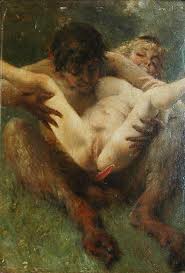 (Szinnyei Merse: Faun és Nimfa)KATINKA	Ó, a szégyentelen… Nem is szőke a hajam…sötét